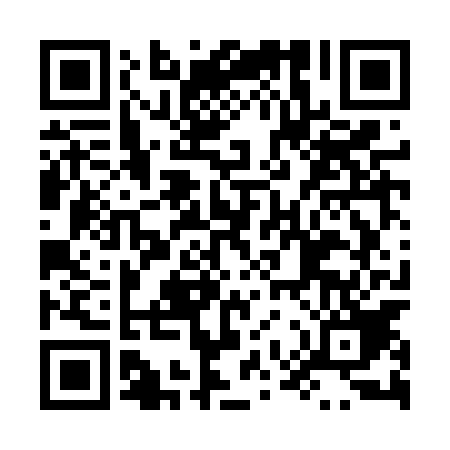 Ramadan times for Bialowas, PolandMon 11 Mar 2024 - Wed 10 Apr 2024High Latitude Method: Angle Based RulePrayer Calculation Method: Muslim World LeagueAsar Calculation Method: HanafiPrayer times provided by https://www.salahtimes.comDateDayFajrSuhurSunriseDhuhrAsrIftarMaghribIsha11Mon4:204:206:1812:053:545:525:527:4312Tue4:184:186:1612:043:555:545:547:4513Wed4:154:156:1412:043:575:565:567:4714Thu4:134:136:1112:043:585:585:587:4915Fri4:104:106:0912:044:006:006:007:5216Sat4:074:076:0612:034:016:026:027:5417Sun4:044:046:0412:034:036:036:037:5618Mon4:024:026:0112:034:056:056:057:5819Tue3:593:595:5912:034:066:076:078:0020Wed3:563:565:5612:024:086:096:098:0221Thu3:533:535:5412:024:096:116:118:0522Fri3:503:505:5212:024:106:136:138:0723Sat3:473:475:4912:014:126:156:158:0924Sun3:443:445:4712:014:136:166:168:1125Mon3:413:415:4412:014:156:186:188:1426Tue3:393:395:4212:004:166:206:208:1627Wed3:363:365:3912:004:186:226:228:1828Thu3:323:325:3712:004:196:246:248:2129Fri3:293:295:3412:004:206:266:268:2330Sat3:263:265:3211:594:226:286:288:2531Sun4:234:236:2912:595:237:297:299:281Mon4:204:206:2712:595:257:317:319:302Tue4:174:176:2512:585:267:337:339:333Wed4:144:146:2212:585:277:357:359:354Thu4:114:116:2012:585:297:377:379:385Fri4:074:076:1712:575:307:397:399:406Sat4:044:046:1512:575:317:417:419:437Sun4:014:016:1212:575:337:427:429:468Mon3:573:576:1012:575:347:447:449:489Tue3:543:546:0812:565:357:467:469:5110Wed3:513:516:0512:565:377:487:489:54